Dott.ssa Michela Targonato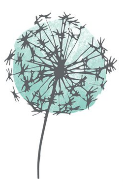 Laurea magistrale in Psicologia clinica dell'infanzia, adolescenza e famiglia.Master in Psicodiagnosi clinica e giuridico-peritale.SERVIZI OFFERTI: Valutazione psicologica e cognitiva di bambini, adolescenti e adulti (test: Rorschach, MMPI, TAT, CAT, Wartegg, Matrici Progressive di Raven, WAIS-IV, WISC-IV, WPPSI, test grafici, Favole di Duss, Bender, CRS per l’ADHD...). Consulenza e supporto psicologico per bambini, adolescenti e genitori: Trattamento disturbi d'ansia, comportamentali e relazionali in bambini e adolescenti Supporto genitori e figli per separazioni conflittuali; Supporto per i genitori nella gestione dei figli con difficoltà comportamentali e relazionali.Supporto ed interventi psicoeducativi per bambini e ragazzi con Disturbo di Apprendimento (DSA) e con Deficit di Attenzione ed Iperattività (ADHD). ▪️Creazione di un metodo di studio personalizzato per bambini e adolescenti con difficoltà scolastiche e di apprendimento. ▪️Educatore domiciliare.▪️Tecniche di rilassamento.▪️Perizie (CTP). 